ПРИЛОЖЕНИЕ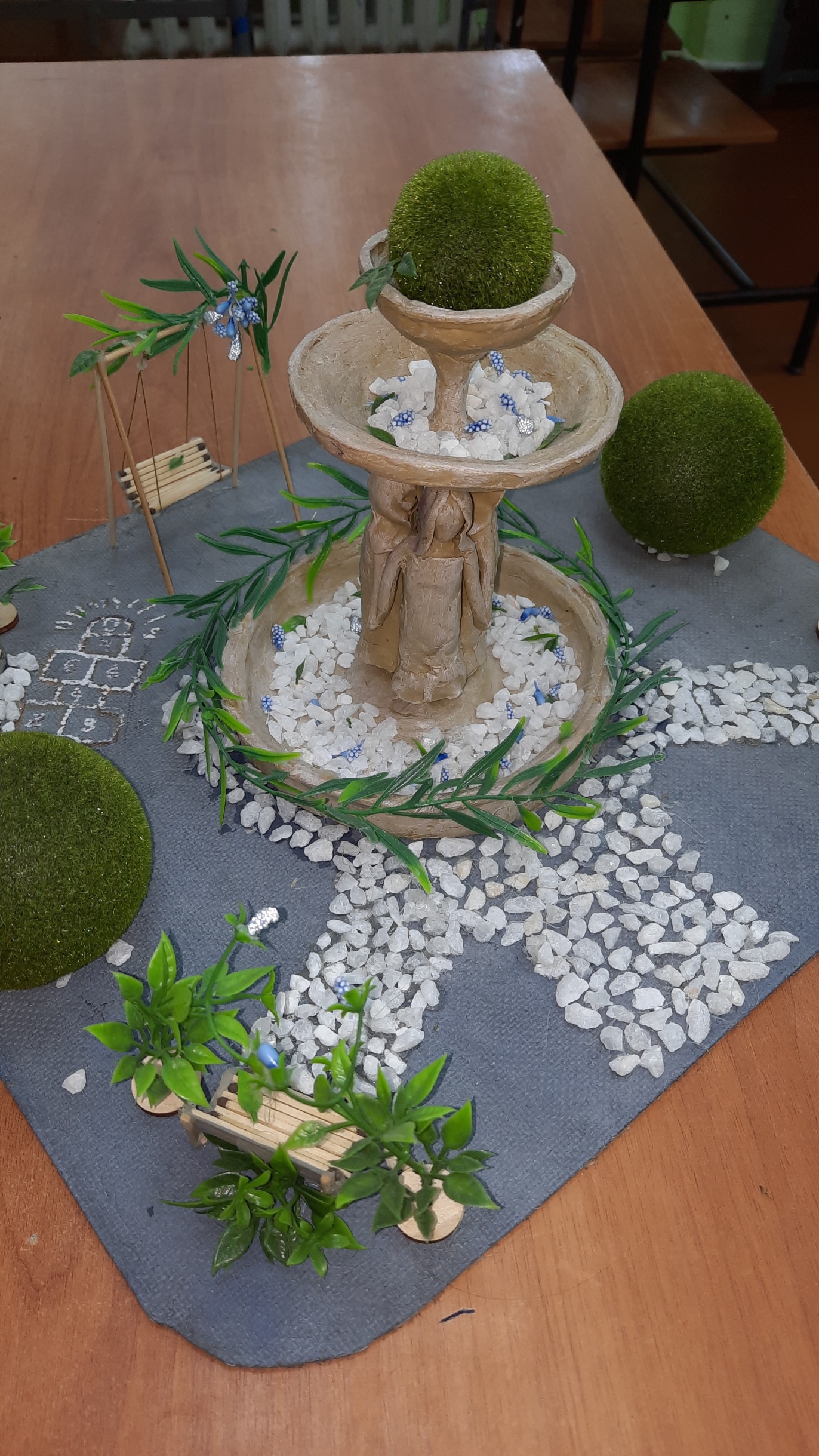 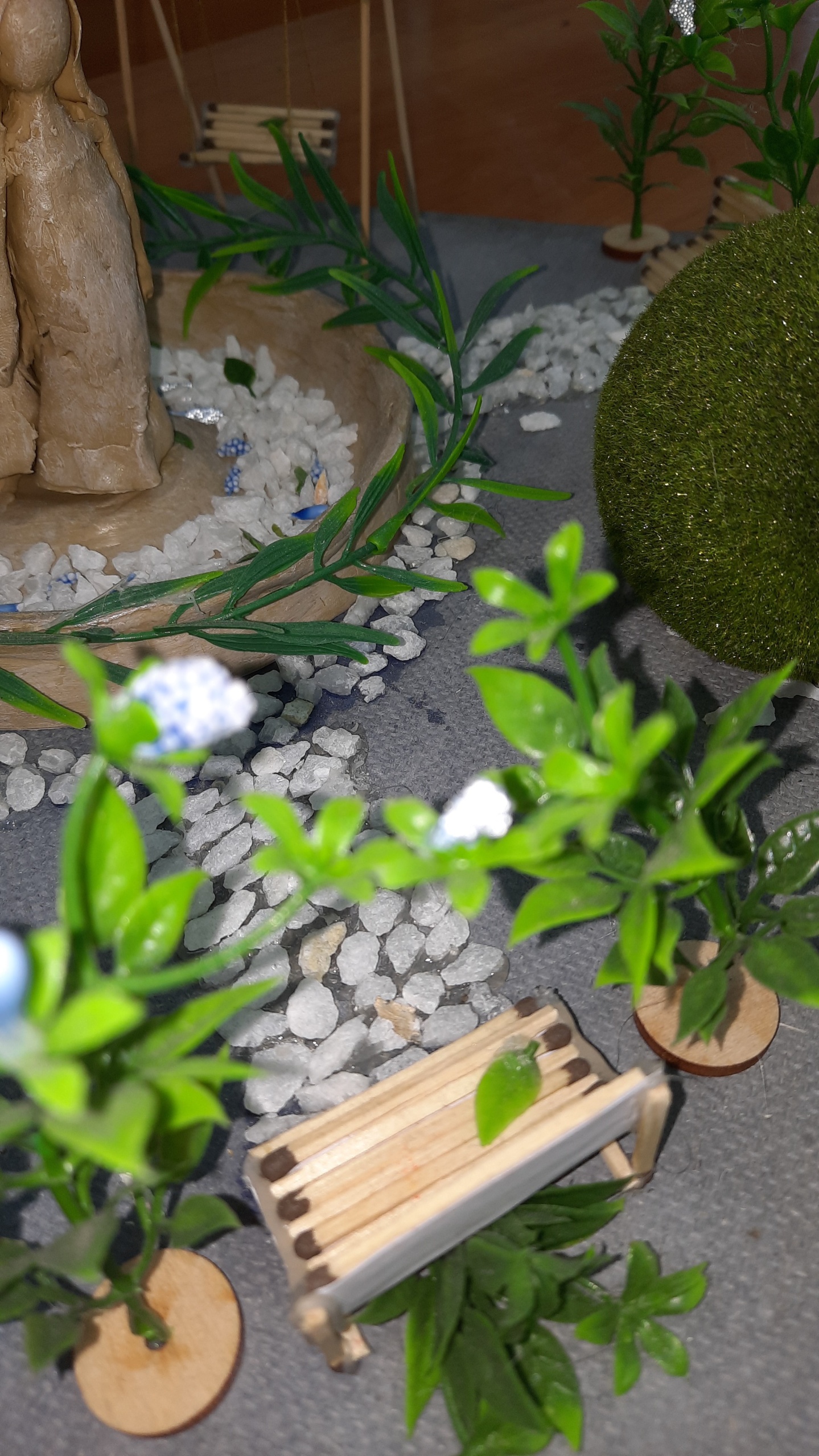 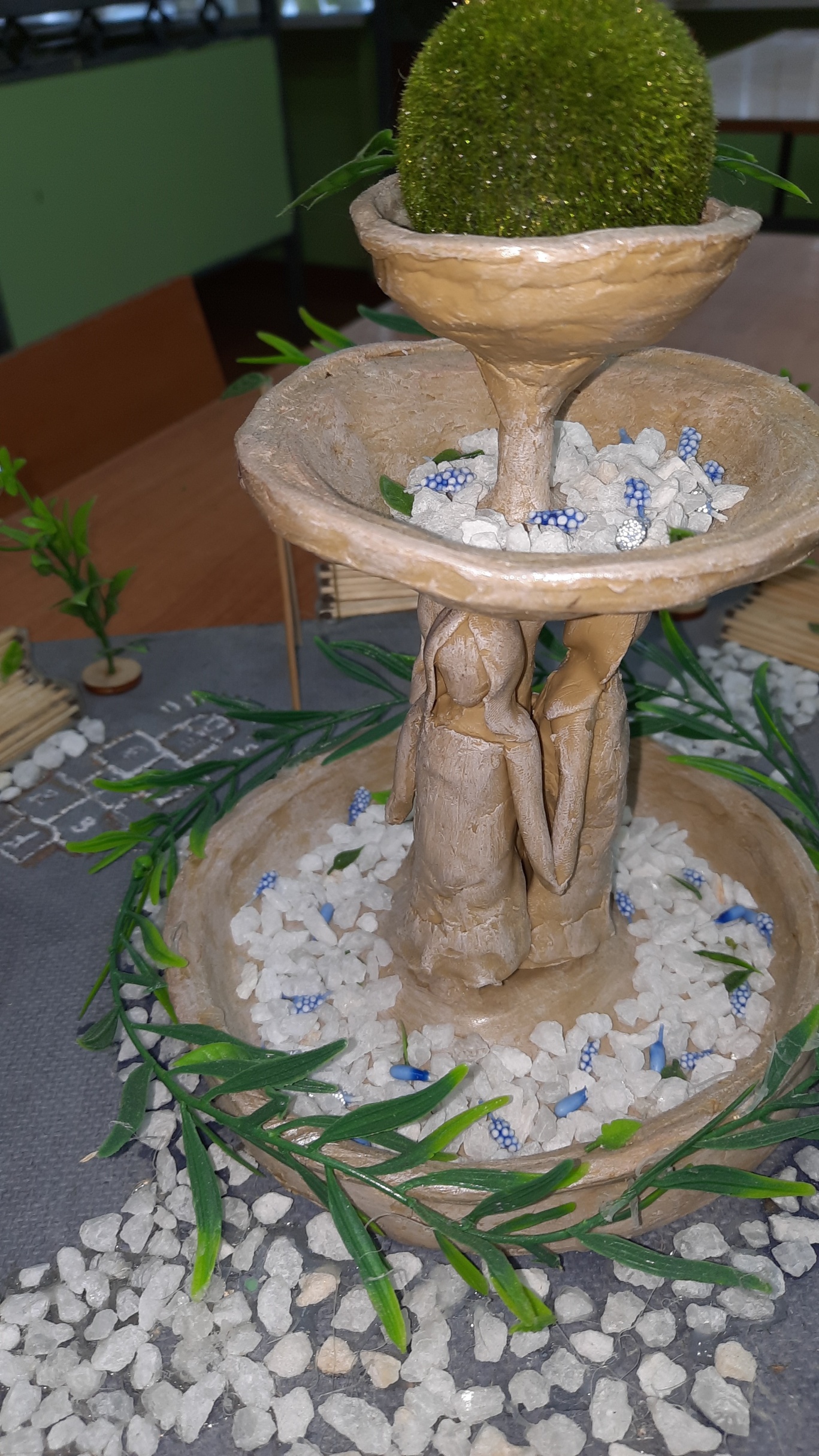 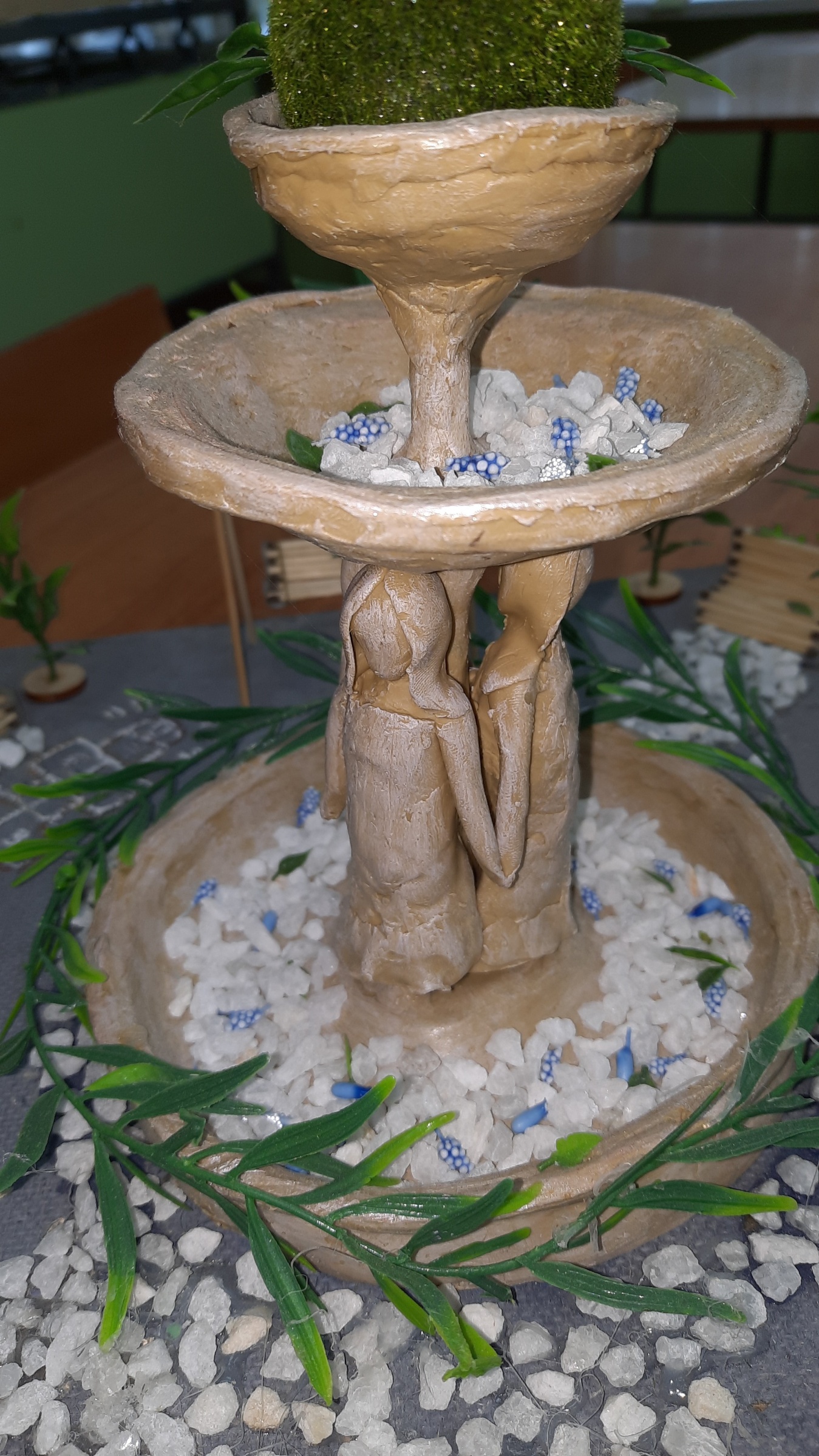 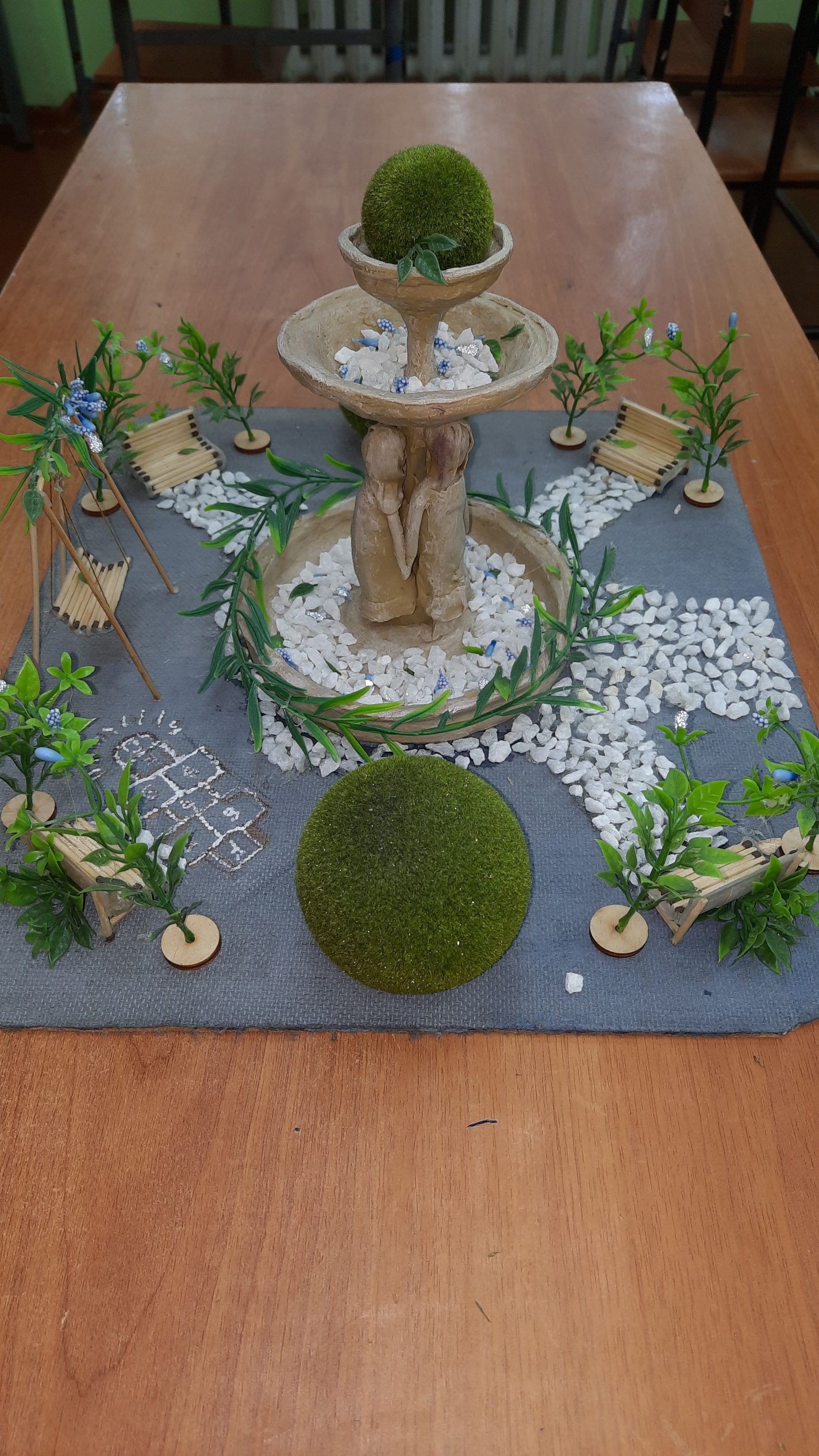 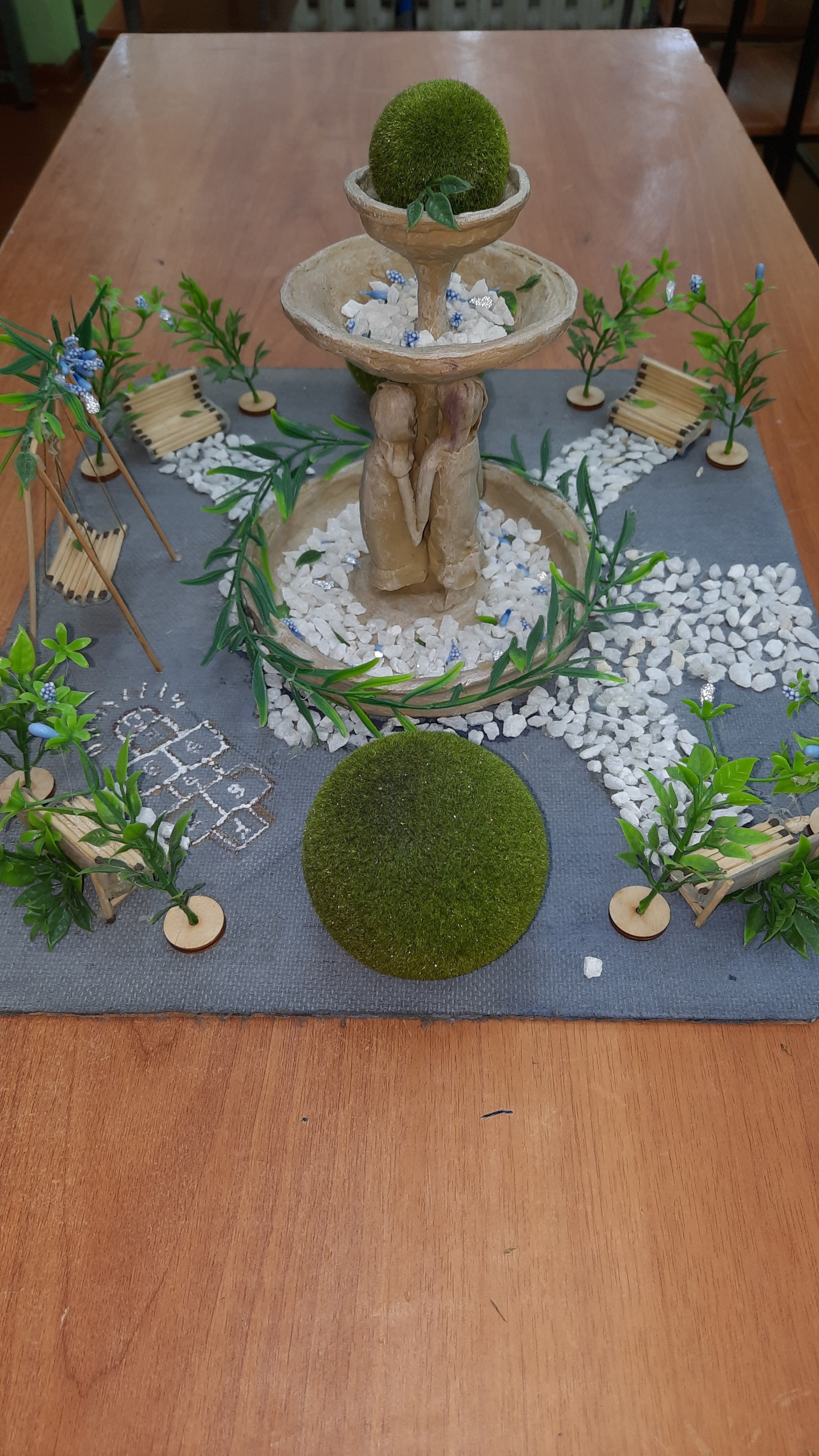 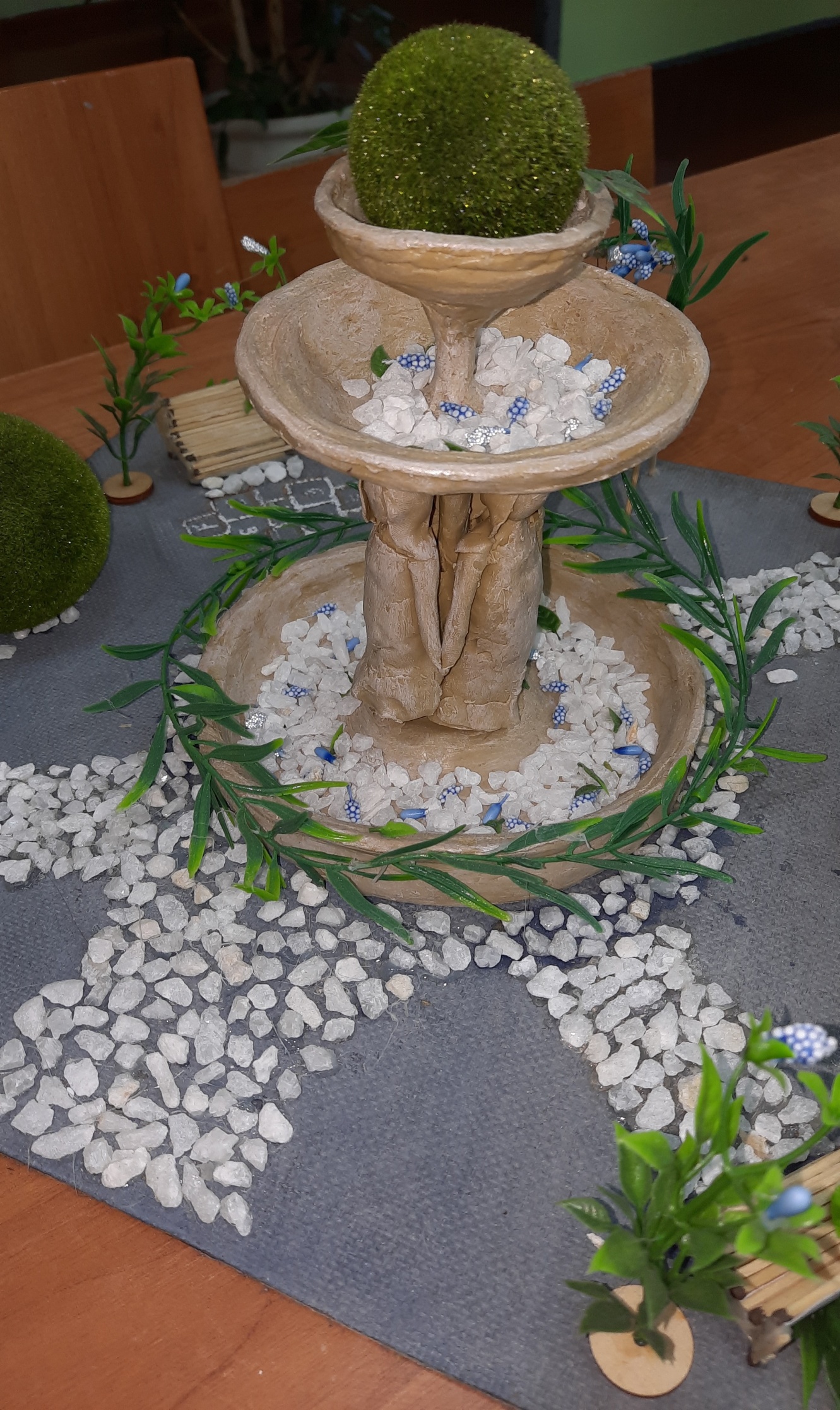 Готовый продукт